Как не стать жертвой мошенников, покупая товары в интернетеЗа последнее время онлайн-продажи товаров повседневного спроса существенно выросли.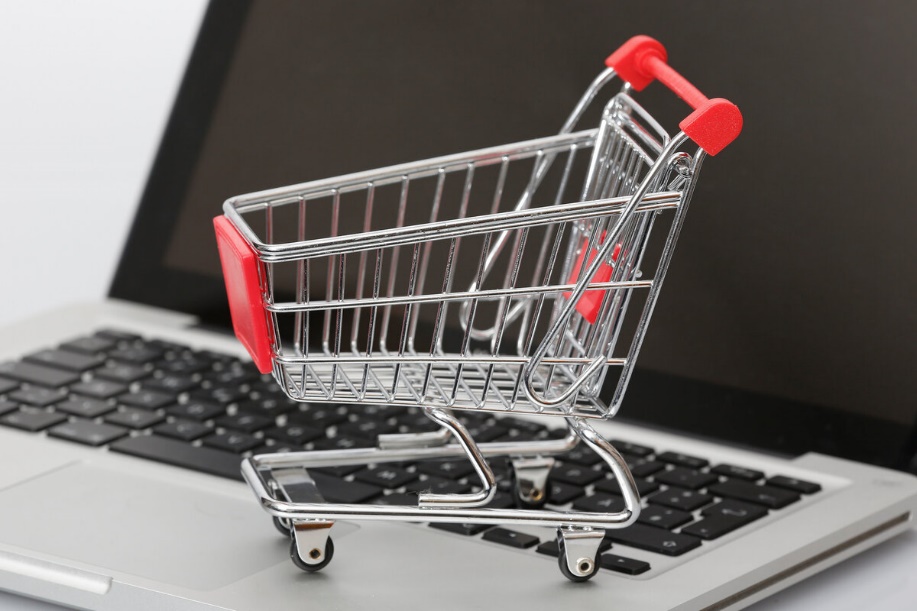 Напомним несколько важных рекомендаций.Совет № 1: Если Вы видите предложение продавца об оплате и доставке товара наложенным платежом, следует помнить, что содержание посылки Вам покажут на почте только после оплаты. Будьте настороже вдвойне, если посылку отправляет физическое лицо.Товар, полученный с условием об оплате наложенным платежом (в случае если он по какой-то причине не устроит покупателя) нужно возвращать продавцу. Расходы на пересылку товара обратно несет покупатель. Кроме того, покупатель рискует вовсе не получить деньги за возвращаемый товар.Совет № 2: Перед тем, как приобретать что-либо в интернет-магазине, следует удостовериться, имеется ли на интересующем сайте информация о реквизитах продавца: фирменное наименование (наименование), место нахождения (адрес), режим работы, ОГРН/ОГРИП.Будьте бдительны, если сайт (или страница сайта) в Интернете привлекает «самыми низкими» ценами, однако, оплата товаров возможна только одним способом - безналичным расчетом.Совет № 3: Не переводите деньги за покупку на банковскую карту некоего физического лица. Поинтересуйтесь, придет ли вам на почту электронный чек.Электронный чек должен направляться на указанный покупателем адрес электронной почты или абонентский номер. В чеке должен быть указан адрес сайта продавца.Совет № 4: Покупатель, совершая покупки через Интернет вправе отказаться от товара в любое время до его передачи, а после передачи товара - в течение 7 дней.В случае если информация о порядке и сроках возврата товара надлежащего качества не была предоставлена в письменной форме в момент доставки товара, покупатель вправе отказаться от товара в течение 3 месяцев с момента передачи товара (пункт 21 Правил продажи товаров дистанционным способом», утвержденных постановлением Правительства РФ от 27.09.2007 № 612)Совет № 5: Если товар куплен через сайт владельца агрегатора информации о товарах, то претензию можно предъявить такому владельцу агрегатора:- в случае предоставления потребителю недостоверной или неполной информации о товаре или продавце, на основании которой потребителем был заключен договор купли продажи с продавцом;- если товар не передан в срок.Признаки сайта-агрегатора: на таком сайте размещена информация о товаре, там же происходит выбор и оформление заказа, денежные средства поступают на банковский счет такого посредника.Также рекомендуем ознакомиться с материалами, размещенными на государственном ресурсе для потребителей (http://zpp.rospotrebnadzor.ru/), где в режиме онлайн можно получить ответы на следующие вопросы: что должен знать потребитель, приобретая товары для детей посредством трансграничной интернет- торговли или 5 советов покупателю приобретенного в Интернет-магазине, оплаченного, но не доставленного товара. Помимо этого, на ресурсе функционирует виртуальная приемная, размещены памятки, которые касаются самых разных сфер и представлены образцы необходимых документов и ответы на часто задаваемые вопросы. Среди мобильных сервисов хотелось бы отметить появление такого приложения как «Проверка маркировки товаров», которое позволяет проверить легальность приобретаемого (приобретенного) товара, а также сообщить о нарушении. В настоящее время приложение доступно для проверки маркировки изделий из натурального меха и лекарственных препаратов. Также потребителям уже доступно приложение от Федеральной налоговой службы «Проверка касcового чека», которое позволит получать и хранить кассовые чеки в электронном виде, а также проверить их легальность, добросовестность продавца или сообщить о нарушении.Информация подготовлена при использовании памятки Роспотребнадзораhttps://www.rospotrebnadzor.ru/about/info/news/news_details.php?ELEMENT_ID=14339